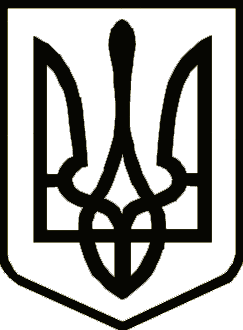 У к р а ї н аБОРОВИКІВСЬКА СІЛЬСЬКА РАДА ЧЕРНІГІВСЬКИЙ  РАЙОНЧЕРНІГІВСЬКА  ОБЛАСТЬ  Р І Ш Е Н Н Я   (дев’ятнадцята    сесія сьомого скликання) 30 жовтня  2018  року     село БоровикиПро затвердження  внесення змін до Плану діяльностіз підготовки проектіврегуляторних актів по Боровиківській сільській раді  на 2018 рікВідповідно до ст.ст. 25, 26, 42, 59 Закону України «Про місцеве самоврядування в Україні», ст. 7 Закону України «Про засади державної регуляторної політики у сфері господарської діяльності сільська радаВИРІШИЛА :      1. Затвердити   внесення змін до Плану діяльності з підготовки проектів регуляторних актів Боровиківської  сільської ради на 2018 рік, що додається.       2. Секретарю сільської ради оприлюднити дане рішення на інформаційному стенді в приміщенні сільської ради та на офіційному веб-сайті Чернігівської районної ради.      3. Контроль за виконанням цього рішення покласти на постійну комісію з питань бюджету, комунальної власності, соціально-економічного розвитку сіл та земельних питань.В.о сільського голови								Катинова Я.О.             Додаток до рішення                                             Боровиківської            сільської ради                                                                                  	19 сесія 7  скликання                                                                                                                  від 30.10.2018 р.   Зміни  до Плану діяльності з підготовки проектів регуляторних актівБоровиківської сільської ради  на 2018 рік             ( доповнити План  діяльності з підготовки проектів регуляторних актів Боровиківської сільської ради  на 2018 рік пунктом __2_ такого змісту)В.о сільського голови						Катинова Я.О. №п/пВид проектуНазва проектуЦіль прийняттяСтрок підготовкиРозробник проекту(2)Рішення сільської радиПро внесення змін до рішення 17-ї сесії 7-го скликання від 06.07.2018 року «Про встановлення місцевих податків і зборів на території Боровиківської сільської ради на 2019 рік»Приведення у відповідність до вимог законодавства рішення сільської радиДруге півріччя 2018 рокуВиконавчий апарат сільської ради 